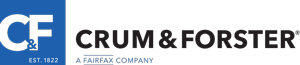 Workers’ CompensationEmployee Earnings	Claimant Name:			Insured Name:			Claim Number:			Date of Hire:		This is a correct statement of Employee Earnings taken from our payroll records.	Print name:			Signature:			Title:		Dates paid for each pay periodDates paid for each pay periodDates paid for each pay periodGross amount paid for each periodFromTo1234567891011121314151617181920212223242526Total: